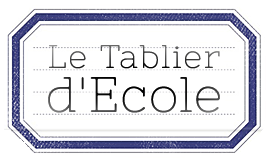 Chers Parents,Pour commander le tablier de votre enfant, l’école vous simplifie la vie.Vous pouvez passer commande via le lien www.letablierdecole.com et récupérer vos tabliers directement à l’école.Vous bénéficierez du tarif « école » : 23€ (tablier + logo de l’école brodé) le tablier du 4 ans au 16 ans, pas de frais de port car livraison groupée à l’écoleComment procéder ?Aller sur le lien www.letablierdecole.comChoisir la taille, le nombre de tabliers (nous vous conseillons 2 tabliers/enfant)Cocher NON dans la case Broderie : chaque tablier sera obligatoirement brodé au logo de l'école. Indiquer le niveau de classe à côté du nom de l’enfant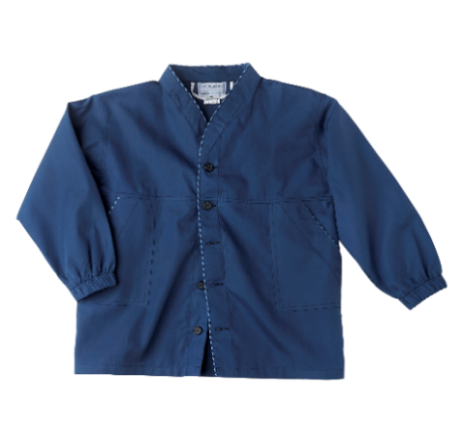 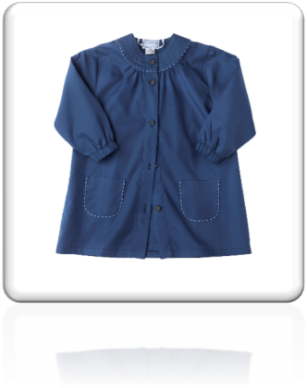 Carla Indigo						Charlemagne IndigoSaisir le code GAGNY (en majuscules) dans la case « bon de réduction » pour bénéficier du tarif « école » : 23€ (Tablier + logo école brodé)Paiement par CB, PayPal, virement ou chèque bancaire à envoyer.Le tarif préférentiel s’affichera au paiement de la commande.Toutes les commandes seront livrées à l’école.L’adresse de livraison sera obligatoirement celle de l’école.Pour tous renseignements, nous contacter 06.44.87.52.86